Αίτηση Εκπαιδευτικού για συμμετοχή σε παιδαγωγικό εργαστήριο του ΚΠΕ ΠΕΤΑΛΟΥΔΩΝΠρος το ΚΠΕ ΠΕΤΑΛΟΥΔΩΝΌνομα : …………………………………………………………Επώνυμο : ……………………………………………………..Σχολείο : ………………………………………………………..Ειδικότητα : …………………………………………………..Τηλ. Σχολείου : ………………………………………………Τηλ. Κινητό : ………………………………………………….Αριθμός μαθητών : ………………………………………. Επιμόρφωση στην Π.Ε.              ▭ Ν ΑΙ                         ▭  ΟΧΙΈχετε ενταχθεί σε κάποιο από τα θεματικά δίκτυα του Κ.Π.Ε. Πεταλούδων;             ▭ Ν ΑΙ                         ▭  ΟΧΙ▭ Αρωματικά φυτά και βότανα στα Δωδεκάνησα▭ Παραγωγή ανακυκλωμένου χαρτιού και ΒιβλιοδεσίαΗμερομηνία πραγματοποίησης εργαστηριακής δράσης: Παρακαλώ να δεχθείτε τη συμμετοχή μου στο παιδαγωγικό εργαστήριο του ΚΠΕ ΠΕΤΑΛΟΥΔΩΝ με θέμα:Τρόπος πραγματοποίησης εργαστηριακής δράσης: ▭ Δια ζώσης▭ Εξ αποστάσεως   Ο/Η  Δ/ντής-ντρια								               Ο/Η Αιτών-ούσα        του Σχολείου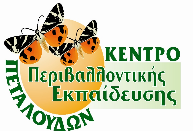 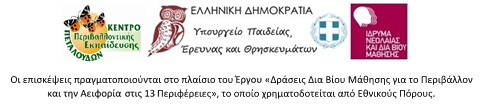 